Электронный выпуск новостей о текущих конкурсах российских фондов и программ(36) 2017СОДЕРЖАНИЕ:КНВШ. Конкурс на получение субсидий для осуществления научно-технической, исследовательской деятельности в области сельского хозяйства	3XXI Всероссийский конкурс научных работ молодежи «Экономический рост России»	4Всероссийский конкурс 2017-2018 г на лучшую работу по русской истории «Наследие предков - молодым»	5Конкурс грантов 2018 года в рамках программы «Андре Мазон» (визиты ученых и преподавателей во Францию)	6КНВШ. Конкурс на получение субсидий для осуществления научно-технической, исследовательской деятельности в области сельского хозяйстваКомитет по науке и высшей школе Правительства Санкт-Петербурга проводит конкурсный отбор на право получения в 2017 году субсидий юридическими лицами в целях возмещения затрат, возникших в 2017 году, в связи с производством (реализацией) товаров, выполнением работ, оказанием услуг при осуществлении научно-технической деятельности, экспериментальных разработок, проведении прикладных научных исследований в области сельского хозяйства.Целью проведения конкурсного отбора является стимулирование научных исследований и разработок, направленных на создание и внедрение до 2026 года конкурентоспособных отечественных технологий в области сельского хозяйства.Конкурсный отбор проводится среди подавших заявки юридических лиц (за исключением государственных (муниципальных) учреждений), имеющих место нахождения в Санкт-Петербурге, являющихся субъектами научной и (или) научно-технической деятельности и физических лиц, не являющихся индивидуальными предпринимателями, осуществляющими научную и (или) научно-техническую деятельность в научных организациях, организациях, осуществляющих образовательную деятельность по реализации образовательных программ высшего образования и дополнительных профессиональных программ, имеющим место нахождения в Санкт-Петербурге.Участники конкурсного отбора подают в Комитет заявку по форме, приведенной в приложении № 1 к извещению на сайте http://knvsh.gov.spb.ru/contests/view/226/, и документы для участия в конкурсном отборе.Каждый участник конкурсного отбора может подать не более одной заявки.Максимальный размер субсидии для физических лиц – 200 000 руб.Срок подачи заявок для участия в конкурсе: 15 декабря 2017 года (включительно).Полная информация о конкурсе на сайте КНВШ: http://knvsh.gov.spb.ru/contests/view/226/ XXI Всероссийский конкурс научных работ молодежи «Экономический рост России»XXI Всероссийский конкурс научных работ молодежи «Экономический рост России» организован Вольным экономическим обществом России при поддержке Финансового университета при Правительстве Российской Федерации, Института экономики РАН, Издательского дома «Экономическая газета» и проводится ежегодно с 1996 года.К участию приглашаютсяучащиеся 9-11 классов образовательных организаций среднего общего и профессионального образования; 
студенты высших учебных заведений России в возрасте до 25 лет; 
научные сотрудники, аспиранты, соискатели научно-исследовательских институтов и высших учебных заведений России в возрасте до 33-х лет.Порядок и сроки проведения Конкурса:Приём научных работ – до 26 января 2018 года;Подведение итогов Конкурса научных работ – март-апрель 2018 года;Церемония награждения победителей и лауреатов Конкурса научных работ – апрель – май 2018 года;Издание специального сборника «Научные труды ВЭО России» с лучшими работами победителей и лауреатов конкурса («Научные труды ВЭО России» включены в «Перечень рецензируемых научных журналов и изданий» ВАК Министерства образования и науки РФ) – июль 2018 года.Научные сотрудники, аспиранты, соискатели научно-исследовательских институтов и высших учебных заведений России в возрасте до 33-х лет (по году рождения) награждаются: 1 место - (до 2-х): диплом, денежная премия (30 000 руб.); 2 место – (до 3-х): диплом, денежная премия (25 000 руб.); 3 место – (до 3-х): диплом, денежная премия (20 000 руб.); поощрительные премии за оригинальность авторского подхода (до 10 работ): диплом, денежная премия (10 000 руб.)Положение о ХХI Всероссийском конкурсе научных работ молодежи «Экономический рост России» Срок подачи заявок для участия в конкурсе: 26 января 2017 года.Полная информация на сайте:  http://www.veorus.ru/события/новости/veo-rossii-obyavlyaet-start-konkursa-nauchnykh-rabot-molodezhi/ Всероссийский конкурс 2017-2018 г на лучшую работу по русской истории «Наследие предков - молодым»Межрегиональная общественная организация содействия изучению русской истории «Императорское Русское историческое общество» приглашает к участию в XIII Всероссийском конкурсе на лучшую работу по русской истории «Наследие предков – молодым».Конкурс проводится ежегодно с 2005 года среди школьников старших классов, студентов и аспирантов в возрасте от 18 до 25 лет.С 2008 года конкурс включен в Правительственную программу поддержки талантливой молодежи. Экспертный совет конкурса возглавляет доктор исторических наук, член-корреспондент РАН А. Н. Сахаров.Номинации конкурса:«Военная история России»«Переломные точки русской истории»«Доходчиво и интересно о нашем прошлом»«История моей малой родины»Сроки проведения конкурса:Конкурсные работы принимаются до 01 февраля 2018 года.Итоги Заочного тура конкурса будут подведены до 30 марта 2018 года.Очный тур конкурса состоится 12 апреля 2018 года.Срок подачи заявок для участия в конкурсе: 1 февраля 2018 года.Более подробная информация на сайте фонда: http://ist-konkurs.ru/Конкурс грантов 2018 года в рамках программы «Андре Мазон» (визиты ученых и преподавателей во Францию)Программа «Андре Мазон» является неотъемлемой частью общей политики сотрудничества Посольства Франции в Российской Федерации в области науки и образования и одной из форм финансовой поддержки наряду с другими программами посольства (Мечников, Вернадский, Лаврентьев и др.).Программа «Андре Мазон» предусматривает финансирование визитов учёных и преподавателей, сотрудников высших учебных заведений или государственных или частных научных организаций, из Франции в Россию и из России во Францию продолжительностью не более пяти дней. В программе могут принимать участие представители любых научных дисциплин.Предпочтение будет отдаваться заявкам, где предусматриваются визиты с целью налаживания нового структурированного сотрудничества (университетское сотрудничество, двойные дипломы, зеркальные лаборатории, проекты совместного научного сотрудничества), с дальнейшей перспективой французского (программы CNRS, ANR, региональные программы), европейского (программы Erasmus+, Horizon 2020), российского (федеральные целевые программы, программы российских университетов и т.д.) и иных форм софинансирования (программа Belmont и т.д.).Заявки на участие в конференциях, конгрессах и летних школах НЕ рассматриваются. Визиты, предусмотренные в рамках уже существующего сотрудничества, не являются приоритетными для конкурса.Программа предусматривает полную или частичную оплату транспортных расходов и суточных. Заявка на участие в программе «Андре Мазон» подаётся исключительно в электронном виде на французском языке для французских кандидатов и на русском языке для российских кандидатов.В 2018 году в рамках программы проводится один конкурс.Срок подачи заявок для участия в конкурсе: 6 февраля 2018 года.Полная информация о конкурсе на сайте: https://ru.ambafrance.org/Programma-Andre-MazonУважаемые коллеги!Перед отправкой заявки на любой конкурс, ее необходимо зарегистрировать в Информационно-аналитическом отделе Управления научных исследований у Екатерины Алексеевны Богдановой.Подробную информацию о конкурсах, конкурсную документацию, консультации по оформлению заявок Вы можете получить в информационно-аналитическом отделе Управления научных исследований (5 корпус, комн. 303)Информация о конкурсах, грантах, стипендиях, конференциях размещена на веб-странице РГПУ им. А.И. Герцена по ссылке:http://www.herzen.spb.ru/main/nauka/1319113305/Предыдущие номера электронного выпуска Вы можете найти на нашем сайте по адресам:http://mnpk.herzen.spb.ru/?page=metodicsConsalting  или http://www.herzen.spb.ru/main/nauka/1319113305/1319194352/ РГПУ им. А.И. Герцена,Управление научных исследований«Информационно-аналитический отдел»,Тел: 36-44, 36-46E-mail: iao@herzen.spb.ru2017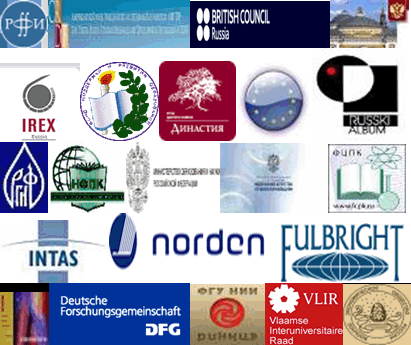 КОНКУРСЫ РОССИЙСКИХ И МЕЖДУНАРОДНЫХ ФОНДОВ И ПРОГРАММ